УКРАЇНАПОЧАЇВСЬКА  МІСЬКА  РАДАВИКОНАВЧИЙ КОМІТЕТР І Ш Е Н Н Явід    січня 2022 року                                                                       № проєктПро виділення одноразовоїгрошової допомоги гр. Каліновській В.П.              Розглянувши заяву жительки с. Старий Тараж, вул. Колгоспна, 71 гр. Каліновської Віри Петрівни,   яка просить виділити одноразову грошову допомогу на лікування та керуючись Законом України «Про місцеве самоврядування в Україні», Положенням про надання одноразової адресної матеріальної допомоги малозабезпеченим верствам населення Почаївської міської територіальної громади, які опинилися в складних життєвих обставинах, затвердженого рішенням виконавчого комітету № 164 від 19 жовтня 2016 року,  на виконання Програми «Турбота»,  виконавчий комітет міської ради                                                     В и р і ш и в:Виділити одноразову грошову допомогу гр. Каліновській Вірі Петрівні в   розмірі 2000 (дві тисячі)  гривень.Відділу бухгалтерського обліку та звітності міської ради перерахувати гр. Каліновській Вірі Петрівні одноразову грошову  допомогу.Віктор Лівінюк Галина Бондар .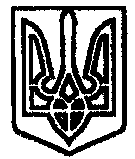 